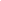 Pour décrire et présenter quelqu’un ou quelque chose en français, on utilise c’est ou il/elle. La forme plurielle est ce sont et ils/elles sont.

Il n’est pas toujours facile de choisir entre c’est et il / elle est mais il existe quelques principes qui peuvent vous aider à choisir. En règle générale, C'est et ce sont sont suivi d’un déterminant + un nom.Ex : la vérité, une Américaine, mes livresIl/elle est et ils/elles sont sont suivis d’un adjectif. Ex : content, magnifique, super
C’est ou ce sont + un sujet grammaticalUn nom ou un nom modifiéCathy ? C’est la responsable du département de français, c’est un Américaine ! C’est une super prof bilingue !Un nom propreClaire et Hélène ? Ce ne sont pas mes amies, ce sont mes cousines !+ Un pronom disjoint : Allô Clara ? C’est moi !Il/elle est     ils/elles sont + adjectif, adverbe, préposition, phraseUn adjectif seulJulian ? Il est sympa, peut-être parce qu’il est français ! Il est adorable !Nationalité, profession, religion, politiqueIl est Américain, il est poète, il est musulman.Attention ! Il(s) et elle(s) désignent une personne ou une chose spécifique, pas « ce »Ex : Il est stupide		C’est stupide	C’est + adjectif : pour commenter une idée déjà évoquéeIl a eu son bac, je vais lui téléphoner, c’est normal !	Il est + nouvelle idéeIl est normal de téléphoner à quelqu’un qui vient d’avoir son bac !